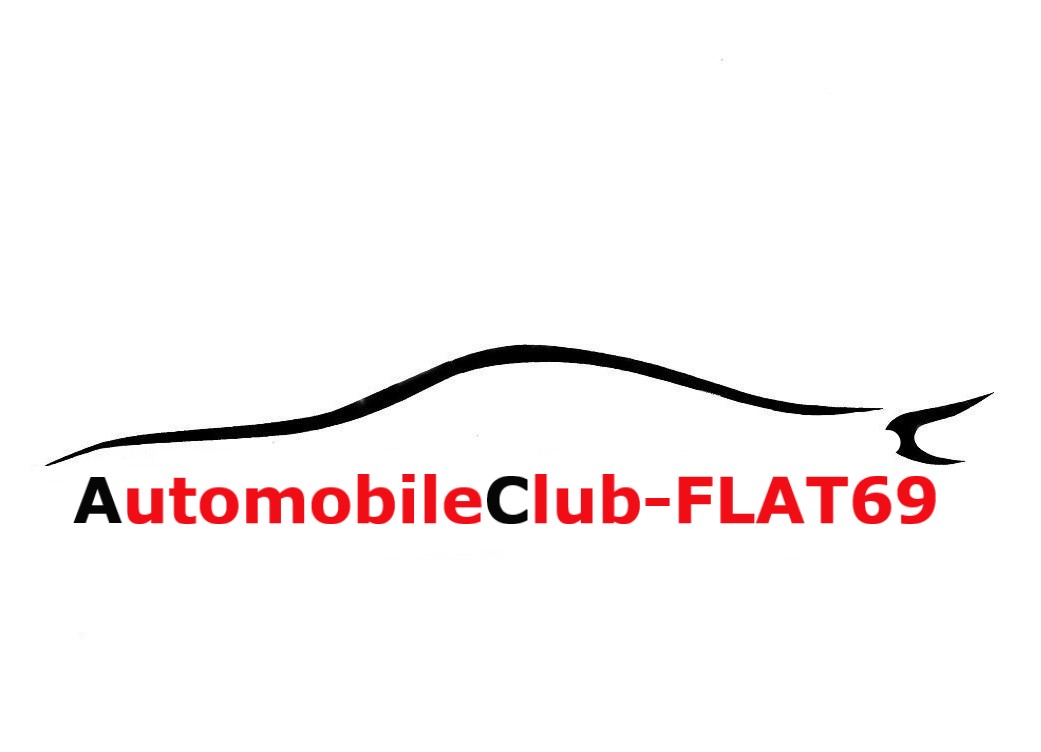  INSCRIPTION WE du 23/24 Mars Auvergne/Cantal/H loireOrganisation MT&Fred C RENDEZ-VOUS :samedi 23 mars 8h sur A47 autoroute de st etienne ,sortie 15 Aire du Gier, DEPART 8h30 avec les pleins, station TOTAL sur place .Environ 700 km pour le WEMerci de remplir le bulletin et le renvoyer par mail.Définir votre montant 295 € par personne et 390 € par couple.Mode de règlement : (cliquer ci-dessous sur le mode choisi)	    Virement                     ChèqueDe préférence règlement par virement libellé avec votre nom ou Chèque à l’ordre de :Adresse : AutomobileClub-FLAT69 chez Corinne Pourret –17 impasse du but bat A 69230 Saint Genis-LavalDATE LIMITE D’INSCRIPTION : 9 mars 2024 Pour toutes questions ou renseignements allo FRED 0607623634